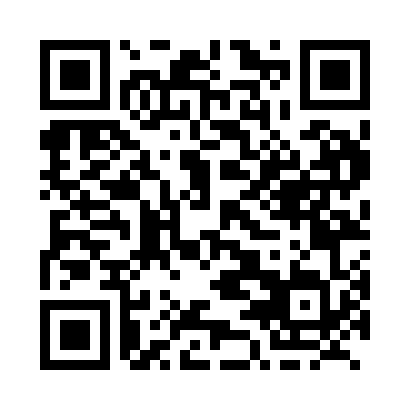 Prayer times for Rainy Hollow, British Columbia, CanadaMon 1 Jul 2024 - Wed 31 Jul 2024High Latitude Method: Angle Based RulePrayer Calculation Method: Islamic Society of North AmericaAsar Calculation Method: HanafiPrayer times provided by https://www.salahtimes.comDateDayFajrSunriseDhuhrAsrMaghribIsha1Mon3:324:542:108:0711:2612:482Tue3:334:552:108:0711:2512:483Wed3:334:572:118:0711:2412:474Thu3:344:582:118:0711:2312:475Fri3:354:592:118:0611:2212:466Sat3:365:012:118:0611:2112:467Sun3:365:022:118:0511:2012:458Mon3:375:042:118:0511:1912:459Tue3:385:052:128:0411:1712:4410Wed3:395:072:128:0411:1612:4411Thu3:405:082:128:0311:1412:4312Fri3:415:102:128:0311:1312:4213Sat3:425:122:128:0211:1112:4114Sun3:435:142:128:0111:1012:4115Mon3:445:162:128:0011:0812:4016Tue3:455:182:128:0011:0612:3917Wed3:465:192:127:5911:0412:3818Thu3:475:212:127:5811:0212:3719Fri3:485:232:137:5711:0112:3620Sat3:495:262:137:5610:5912:3521Sun3:505:282:137:5510:5712:3422Mon3:515:302:137:5410:5512:3323Tue3:525:322:137:5310:5212:3224Wed3:535:342:137:5210:5012:3125Thu3:545:362:137:5110:4812:3026Fri3:555:382:137:5010:4612:2927Sat3:565:412:137:4810:4412:2828Sun3:575:432:137:4710:4112:2729Mon3:595:452:137:4610:3912:2630Tue4:005:472:137:4510:3712:2431Wed4:015:502:127:4310:3412:23